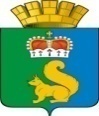 ПРОТОКОЛзаседания антитеррористической комиссии в Гаринском городском округеот 16 декабря 2022 годаПредседательствовал:Присутствовали:I. Об утверждении повестки дня заседания антитеррористической комиссии                          в Гаринском городском округе                                                                                                     .С.Е. ВеличкоПо результатам голосования повестка дня заседания Комиссии утверждена.II. О реализации органами местного самоуправления полномочий, предусмотренных ст.5.2 Федерального закона от 06 марта 2006 года № 35-ФЗ «О противодействии терроризму»                                                                                                                                  »Черкашина В.А.,Принять к сведению доклад секретаря АТК в ГГО (Черкашина В.А.).В целях эффективной реализации органами местного самоуправления Гаринского городского округа полномочий, предусмотренных статьей 5.2 Федерального закона от 06 марта 2006 года № 35-ФЗ «О противодействии терроризму» администрации Гаринского городского округа, руководителям МКУ «ИМЦ» (Зольникова Е.Г.) МКУК «КДЦ» (Шимова Н.Д.) Гаринского городского округа организовывать и проводить информационно – профилактические мероприятия по разъяснению сущности терроризма  и его общественной опасности, а также по формированию у граждан неприятия идеологии терроризма, в том числе путем распространения информационных материалов, печатной продукции, проведения разъяснительной работы и иных мероприятий.Срок: в течение 2023 годаПо результатам голосования решения приняты единогласно.III. О реализации муниципальных планов и программ в области профилактики терроризму, а также минимизации и (или)ликвидации его проявлений                                 . Зольникова Е.Г.,  Шимова Н.Д., Черкашина В.А.1. Принять к сведению доклады руководителей МКУ «ИМЦ» (Зольникова Е.Г.), МКУК «КДЦ» (Шимова Н.Д.),секретаря АТК в ГГО (Черкашина В.А.);2.  Директору МКУК «КДЦ» Гаринского городского округа (Шимова Н.Д)., директору МКУ «ИМЦ» Гаринского городского округа (Зольникова Е.Г.) с целью укрепления антитеррористической защищенности объектов (территорий) учреждений образования и культуры Гаринского городского округа реализовать в 2023 году мероприятия муниципальных программ по инженерно – технической оснащенности вверенных объектов (территорий).  Срок: в течение 2023 годаПо результатам голосования решения приняты единогласно.IV. О состоянии антитеррористической защищенности объектов (территорий), находящихся в муниципальной собственности, а также объектов топливно – энергетического комплекса и принимаемых мерах по устранению имеющихся недостатков в их защищенности                                                                                                  .. Ермилов А.В., Мальгин В.А. Зольникова Е.Г., Шимова Н.Д., Петрова Н.В.1. Принять к сведению доклады директоров МКУК «КДЦ» Гаринского городского округа (Шимова Н.Д.), МКУ «ИМЦ» (Зольникова Е.Г.), МУП «Отдел по благоустройству администрации МО «Гаринский район» (Ермилов А.В.), МП «Аптека № 107»                         (Петрова Н.В.), ведущего специалиста администрации Гаринского городского округа (Мальгин В.А.)2. Директору МП «Аптека № 107» (Петрова Н.В.) завершить процедуру категорирования объекта (территории) Муниципального предприятия «Аптека № 107».Срок: до 27.02.20233. Информацию о завершении процедуры категорирования МП «Аптека № 107» направить в отдел ГО и ЧС и МОБ работы администрации Гаринского городского округа секретарю антитеррористической комиссии. Срок: до 27.02.20234. Руководителям МКУ «ИМЦ» (Зольникова Е.Г.), МП «Аптека № 107»                     (Петрова Н.В.), МКУК «КДЦ» (Шимова Н.Д.) обеспечить контроль за выполнением требований к антитеррористической защищенности учреждений культуры, образования                                    и здравоохранения Гаринского городского округа.Срок: до 31.12.2023По результатам голосования решения приняты единогласно.V. О первоочередных мерах по предупреждению и пресечению террористических актов в период подготовки и проведения важных общественно–политических, культурных и спортивных мероприятий на территории Гаринского городского округа.Зольникова Е.Г., Шимова Н.Д., Бурдов С.А., Черкашина В.А. 1. Принять к сведению доклады начальника ОеП № 20 (дислокация п.г.т. Гари) (Бурдов С.А.), директора МКУК «КДЦ» Гаринского городского округа (Шимова Н.Д.), секретаря АТК в ГГО (Черкашина В.А.), МКУ «ИМЦ» (Зольникова Е.Г.).2. Администрации Гаринского городского округа обеспечить размещение                          на официальном сайте в сети «Интернет», на досках объявлений размещение информации о телефонах, по которым следует звонить в случае чрезвычайной ситуации, а также информацию о порядке действий в случае чрезвычайной ситуации.Срок:до 30.12.2022 года3. Рекомендовать начальнику ОеП № 20 (дислокация п.г.т. Гари) (Бурдов С.А.) принимать все исчерпывающие меры для обеспечения безопасности жителей Гаринского городского округа в период подготовки и проведения праздничных мероприятий, посвященных празднованию нового года и Рождества Христова на территории Гаринского городского округа.Срок: на период подготовки и проведения культурных мероприятий, посвященных празднованию нового года и Рождества Христова на территории Гаринского городского округа 4. Руководителям МУП «Отдел по благоустройству администрации МО «Гаринский район» (Ермилов В.А.) МКУ «ИМЦ» (Зольникова Е.Г.), МП «Аптека № 107» (Петрова Н.В.), МКУК «КДЦ» (Шимова Н.Д.) рекомендовать провести инструктажи всех категорий служащих и рабочих, работников учреждений культуры и образования Гаринского городского округа, об усилении бдительности, незамедлительном информировании правоохранительных органов о подозрительных лицах, предметах,                   и безхозных вещах.Срок: до 30.12.2022 года5. Провести комиссионные обследования зданий, сооружений, подвальных                           и чердачных помещений, о чем составлять акт в произвольной форме.Срок: до 30.12.2022 годаIV. Об исполнении решений АТК в СО, а также решений АТК в ГГО. Черкашина В.А.,Принять к сведению доклад секретаря АТК в ГГО (Черкашина В.А.).Членам АТК в ГГО, ОМС ГГО, руководителям учреждений и предприятий Гаринского городского округа предоставлять информацию по исполнению решений АТК в ГГО, председателя АТК в ГГО согласно, установленных сроков в отдел ГО и ЧС и МОБ работы администрации Гаринского городского округа секретарю АТК в ГГО          Черкашиной В.А.Срок: не позднее трех рабочих дней со дня истечения срока исполнения мероприятияСекретарю АТК в ГГО (Черкашина В.А.) обеспечить в 2023 году своевременный сбор и предоставление информации о ходе исполнений решений АТК                   в СО и АТК в ГГО.Срок до 31.12.2023VII. О результатах деятельности Комиссии в Гаринском городском округе в 2023 году, основных задачах и утверждение Плана работы антитеррористической комиссии                           в Гаринском городском округе на 2023 год                                                                               .  В.А. ЧеркашинаИсполнение поручений, предусмотренных протоколом заседания антитеррористической комиссии в Гаринском городском округе от 27.06.2022 № 4:По ходатайству директора МП «Аптека № 107» (Петрова Н.В.) срок исполнения пунктов 2-3 вопроса III протокола заседания антитеррористической комиссии                                 в Гаринском городском округе № 5 от 13.09.2022 определить 27.02.2023 года.Решения антитеррористической комиссии в Гаринском городском округе, изложенные в настоящем протоколе, протоколе, приняты единогласно. Особого мнения от членов антитеррористической комиссии в Гаринском городском округе по решениям, изложенным в протоколе, не поступало.Секретарю антитеррористической комиссии в Гаринском городском округе,                                при необходимости, для реализации решений Комиссий, указанных в настоящем протоколе, обеспечить разработку правовых актов главы Гаринского городского округа.Срок – не позднее тридцати рабочих дней со дня регистрации протокола.Членам антитеррористической комиссии в Гаринском городском округе о результатах исполнения решений данного протокола информировать АТК в ГГО.Срок – не позднее трех рабочих дней со дня истечения срока исполнения.Председатель антитеррористической комиссиив Гаринском городском округе,глава Гаринского городского округа                                                                     С.Е. ВеличкоВера Анатольевна Черкашина8(34387) 2-10-7016 декабря 2022 года         № _6_Глава Гаринского городского округа, председатель антитеррористической комиссии в Гаринском городском округеВеличко С.Е.Заместитель главы администрации Гаринского городского округа (по социальным вопросам, вопросам образования, культуры спорта и по делам молодежи), заместитель председателя антитеррористической комиссии-Коробейников В.В.Начальник ОеП № 20 (дислокация п.г.т. Гари) МО МВД России «Серовский», (далее – ОеП № 20 (дислокация п.г.т. Гари)) заместитель председателя антитеррористической комиссии-Бурдов С.А.Ведущий специалист отдела ГО и ЧС и МОБ работы администрации Гаринского городского округа, секретарь -Черкашина В.А.Ведущий специалист отдела ГО и ЧС и МОБ работы администрации Гаринского городского округа, член комиссии-Гагарина О.С.Председатель Думы Гаринского городского округа, член комиссии-Артемьева Е.В.И.О. начальника ФКУ ИК-8 ГУФСИН России по Свердловской области, член комиссии-Горбачев Д.Н.Приглашенные:Директор Муниципального предприятия «Аптека № 107» (далее – МП «Аптека № 107)-Петрова Н.В.Первый заместитель главы администрации Гаринского городского округа-Каргаева Т.В.Директор Муниципального казенного учреждения «Информационно-методический центр» Гаринского городского округа (далее – МКУ «ИМЦ»)-Зольникова Е.Г.Директор Муниципального казенного учреждения культуры «Культурно–досуговый центр» Гаринского городского округа (далее – МКУК «КДЦ»)-Шимова Н.Д.Директор Муниципального унитарного предприятия «Отдел по благоустройству администрации Муниципального образования «Гаринский район» (далее – МУП «Отдел по благоустройству администрации МО «Гаринский район»)-Ермилов А.В.Ведущий специалист отдела по управлению имуществом, строительству ЖКХ, землеустройству и энергетике администрации Гаринского городского округа (далее – ведущий специалист администрации Гаринского городского округа) -Мальгин В.А.